SEZNÁMENÍ – A1Napiš pozdrav pod obrázek.Dobrý den! 		Dobrou noc! 	Ahoj! 		Na shledanou!Spoj otázku a odpověď.Jak se jmenuješ? 					1) Jsem z Ukrajiny.	Odkud jsi?						2) Chodím do 3. B.Kolik je ti let?						3) Pan učitel Havelka.Do jaké chodíš třídy?					4) Jmenuju se Andrej Petrov.Jak se jmenuje tvůj třídní učitel?			5) Je mi 9 let.Odpověz na otázky.Jak se jmenuješ? 	………………………………………………………………………………………Odkud jsi?		………………………………………………………………………………………Kolik je ti let? 		………………………………………………………………………………………Do jaké chodíš třídy? ………………………………………………………………………………………Jak se jmenuje tvůj třídní učitel? ……………………………………………………………………Kde bydlíš? Adresa bydliště: ……………………………………………………………………………………………………Co říkají? Nerozumím!   	Mám se dobře.  	   Promiňte. 		Ano. 		Ne. Povídej si se spolužákem nebo spolužačkou. Ptej se a odpovídej.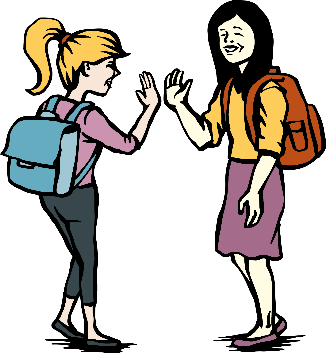 Použité zdroje:Autor obrázků: Vojtěch Šeda, © META, o. p. s.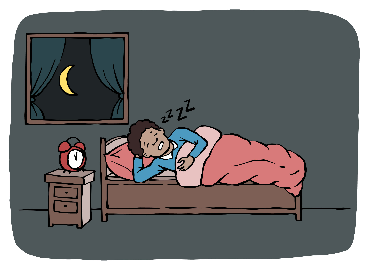 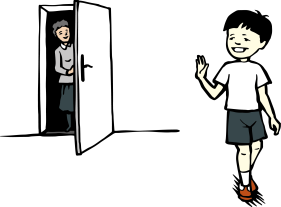 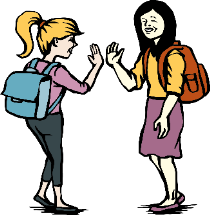 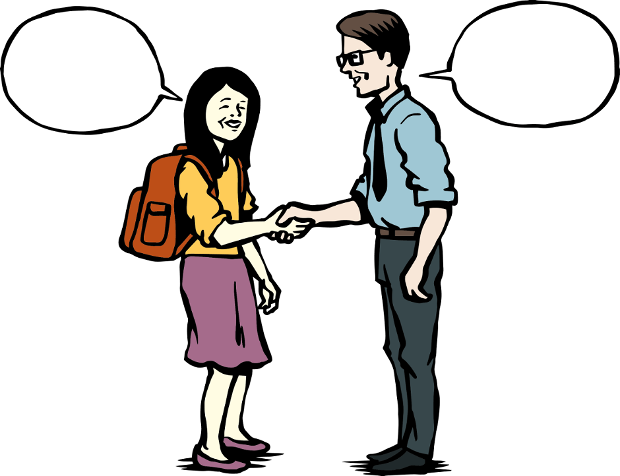 a)…Dobrou noc!…b)……………………c)……………………d)……………………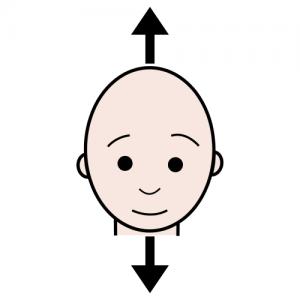 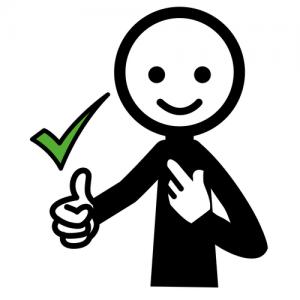 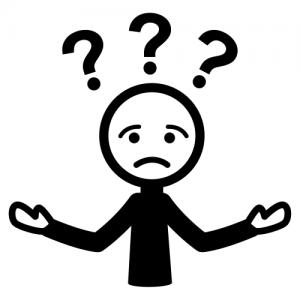 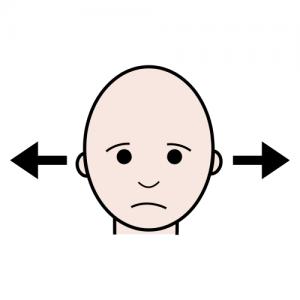 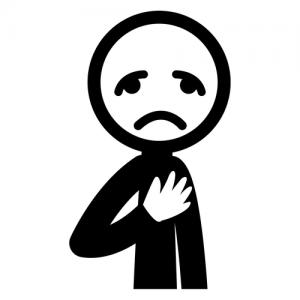 Ano.b)c) d) e) 